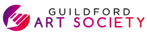 APPLICATION TO JOIN GUILDFORD ART SOCIETY  https://www.guildfordartsociety.co.ukAnnual Subscriptions.  The Society’s year runs from 1 January to 31 December.                                                                                                                                                                        Email Member: £25 per annum. If you join during the subscription year your fee will be the remaining months calculated at £2 per month.  You join as an email exhibiting member. Please tick here □ if you are willing to help with events and social occasions.Receipt of newsletters, emails and other information will be by email. Therefore you must submit your email address. Members must be at least 18 years of age so all members can be legally treated as adults.  Joining Guildford Art Society means you accept our Privacy Policy visible on our website.You can pay your subscription by one of the following methods: 1) By Standing Order (SO) - Please pay at your bank using our details below, for your entry fee and for subsequent renewing annual subscriptions, due on 1 January.  Please set up your annual SO to pay close to that date.  Please remember that it is your responsibility to inform your bank of changes to your standing order.  Please inform us if you should change or cancel your standing order during the year.2) By Electronic Transfer using the details above for a BACS or FPI transaction.3) By Cheque - payable to ‘Guildford Art Society”, sent to Membership Secretary, address below.PLEASE SUBMIT YOUR DATA:Name: ...................................................................................................... Title: …………..… Date…………….Address: ............................................................................................................................................................…………………………………………………………………………………………………..………………….………Postcode.……………..…………  Tel  .………….…………………..……Mobile.................................................Email address  …...........................................................................................................................................Amount paid:..................................Method of payment:..............................................................WHICHEVER METHOD OF PAYMENT YOU CHOOSE, PLEASE RETURN THIS FORM BY POST to the address below OR  by Email to d_jobson@me.com Dr David Jobson, GAS MEMBERSHIP, 8 Kestrel Close, Guildford, GU4 7DR. For the Credit ofGuildford Art SocietyGuildford Art SocietyGuildford Art SocietyPay ToLloyds TSB, 147 High Street, Guildford, GU1 3AGLloyds TSB, 147 High Street, Guildford, GU1 3AGLloyds TSB, 147 High Street, Guildford, GU1 3AGSort Code30-93-74Account Number03885619